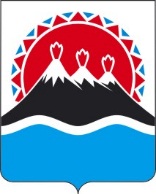 ПРИКАЗЫВАЮ:1. Внести в приказ Министерства образования и молодежной политики Камчатского края от 25.09.2018 № 966 «Об утверждении Административного регламента предоставления Министерством образования и молодежной политики Камчатского края государственной услуги по частичной компенсации родителям или иным законным представителям ребенка расходов, связанных с приобретением путевок в загородные стационарные детские оздоровительные лагеря, расположенные за пределами Камчатского края, на территории Российской Федерации» следующие изменения:1) наименование изложить в следующей редакции:«Об утверждении Административного регламента предоставления Министерством образования Камчатского края государственной услуги по частичной компенсации родителям или иным законным представителям ребенка расходов, связанных с приобретением путевок в загородные стационарные детские оздоровительные лагеря, расположенные за пределами Камчатского края, на территории Российской Федерации»;2) преамбулу изложить в следующей редакции:«В соответствии с постановлением Правительства Камчатского края от 05.04.2011 № 121-П «Об установлении расходного обязательства Камчатского края по предоставлению родителям или иным законным представителям ребенка частичной компенсации расходов, связанных с приобретением путевок в загородные стационарные детские оздоровительные лагеря, расположенные за пределами Камчатского края, на территории Российской Федерации»ПРИКАЗЫВАЮ:»;3) постановляющую часть изложить в следующей редакции:«1. Утвердить Административный регламент предоставления Министерством образования Камчатского края государственной услуги по частичной компенсации родителям или иным законным представителям ребенка расходов, связанных с приобретением путевок в загородные стационарные детские оздоровительные лагеря, расположенные за пределами Камчатского края, на территории Российской Федерации, согласно приложению.2. Настоящий приказ вступает в силу через 10 дней после дня его официального опубликования.»;4) приложение изложить в редакции согласно приложению к настоящему приказу.2. Настоящий приказ вступает в силу через 10 дней после дня его официального опубликования.Приложение к приказу Министерства образования Камчатского края от [Дата регистрации] № [Номер документа]Административный регламентпредоставления Министерством образования Камчатского края государственной услуги по частичной компенсации родителям или иным законным представителям ребенка расходов, связанных с приобретением путевок в загородные стационарные детские оздоровительные лагеря, расположенные за пределами Камчатского края, на территории Российской Федерации (далее - Административный регламент)1. Общие положенияПредмет регулирования Административного регламента1. Предметом регулирования Административного регламента является предоставление Министерством образования Камчатского края (далее – Министерство) государственной услуги по частичной компенсации родителям или иным законным представителям ребенка расходов, связанных с приобретением путевок в загородные стационарные детские оздоровительные лагеря, расположенные за пределами Камчатского края, на территории Российской Федерации (далее – государственная услуга).Круг заявителей2. Заявителем на получение государственной услуги может выступать один из родителей или законных представителей ребенка в возрасте от 6,5 до 16 лет включительно, проживающий на территории Камчатского края и внесший оплату за путевку в загородный стационарный детский оздоровительный лагерь, расположенный за пределами Камчатского края, на территории Российской Федерации (далее – детский оздоровительный лагерь) на одну оздоровительную смену продолжительностью не менее 21 дня при условии пребывания ребенка в детском оздоровительном лагере не менее 21 дня (далее – заявители).3. От имени граждан могут выступать представители в силу наделения их полномочиями в порядке, установленном законодательством Российской Федерации.Требование предоставления заявителю государственной услуги в соответствии с вариантом предоставления государственной услуги, соответствующим признакам заявителя, а также результата, за предоставлением которого обратился заявитель4. Государственная услуга предоставляется заявителю в соответствии с вариантом предоставления государственной услуги, соответствующим признакам заявителя.5. Способы получения информации о месте нахождения и графике работы Министерства:1) в федеральной государственной информационной системе «Единый портал государственных и муниципальных услуг (функций)» http://www.gosuslugi.ru (далее – ЕПГУ), краевой государственной информационной системе «Единый портал государственных и муниципальных услуг (функций) Камчатского края» http://www.gosuslugi41.ru (далее – РПГУ);2) на официальном сайте исполнительных органов государственной власти Камчатского края на странице Министерства в информационно-телекоммуникационной сети «Интернет» по адресу http://www.kamgov.ru/minobraz (далее – официальный сайт Министерства в сети «Интернет»);3) с использованием средств телефонной связи.6. Информация по вопросам предоставления государственной услуги предоставляется заявителям:1) непосредственно на личном приеме;2) на официальном сайте Министерства в сети «Интернет»;3) в ЕПГУ, РПГУ;4) на информационных стендах Министерства;5) посредством направления ответов на письменные обращения заявителей;6) с использованием средств массовой информации, телефонной и факсимильной связи, почтовой связи (в том числе электронной почты).7. Сведения о ходе предоставления государственной услуги предоставляются заявителям:1) непосредственно на личном приеме;2) с использованием средств телефонной и факсимильной связи, почтовой связи (в том числе электронной почты);        3) посредством направления ответов на письменные обращения заявителей.8. Основными требованиями к информированию граждан являются:1) достоверность предоставляемой информации;2) четкость в изложении информации;3) полнота информирования.9. Устное информирование осуществляется государственными гражданскими служащими Министерства (далее – специалисты) при обращении заявителей (представителей) за информацией лично или по телефону.При ответах на устные обращения (по телефону или лично) специалисты подробно и в вежливой форме информируют обратившихся заявителей (представителей) по интересующим их вопросам. Ответ на телефонный звонок должен содержать информацию о наименовании органа, в который обратился заявитель, фамилии, имени, отчестве и должности специалиста, принявшего телефонный звонок. При невозможности ответить на поставленный вопрос, заявителю рекомендуется обратиться к другому специалисту или ему сообщается телефонный номер, по которому можно получить необходимую информацию, либо предлагается обратиться письменно, в форме электронного документа или назначить другое удобное для заявителя время консультации.10. Письменное информирование о порядке предоставления государственной услуги при обращении заявителей в Министерство осуществляется путем направления ответов с использованием средств почтовой связи, факсимильной связи, в том числе электронной почты.Ответ на обращение предоставляется в простой, четкой форме. Ответ направляется в письменном виде в зависимости от способа обращения заявителя или способа доставки ответа, указанного в письменном обращении.Ответ на обращение, поступившее в форме электронного документа, направляется в форме электронного документа по адресу электронной почты, указанному в обращении, или письменной форме по почтовому адресу, указанному в обращении, в срок, не превышающий 30 (тридцати) календарных дней со дня регистрации обращения, поступившего по электронной почте.11. Публичное информирование о порядке предоставления государственной услуги осуществляется посредством привлечения средств массовой информации, а также путем размещения информации в ЕПГУ или РПГУ, на официальном сайте Министерства в сети «Интернет», а также на информационных стендах Министерства.12. На информационных стендах Министерства размещается следующая информация:1) о месте нахождения, графике работы, справочных телефонах, адресе официального сайта и адресе электронной почты Министерства;2) извлечения из нормативных правовых актов Российской Федерации, нормативных правовых актов Камчатского края, регламентирующих деятельность по предоставлению государственной услуги;3) текст настоящего Административного регламента с приложениями;4) образцы оформления заявлений, используемых при предоставлении государственной услуги.13. В ЕПГУ/РПГУ размещается следующая информация:1) исчерпывающий перечень документов, необходимых для предоставления государственной услуги, требования к оформлению указанных документов, а также перечень документов, которые заявитель вправе представить по собственной инициативе;2) круг заявителей;3) срок предоставления государственной услуги;4) результаты предоставления государственной услуги, порядок представления документа, являющегося результатом предоставления государственной услуги;5) место предоставления государственной услуги;6) исчерпывающий перечень оснований для отказа в предоставлении государственной услуги;7) о праве заявителя на досудебное (внесудебное) обжалование действий (бездействия) и решений, принятых (осуществляемых) в ходе предоставления государственной услуги;8) формы заявлений (уведомлений, сообщений), используемые при предоставлении государственной услуги.14. Информация в ЕПГУ/РПГУ о порядке и сроках предоставления государственной услуги на основании сведений, содержащихся в государственной информационной системе «Федеральный реестр государственных и муниципальных услуг (функций)», предоставляется заявителю бесплатно.15. Доступ к информации о сроках и порядке предоставления государственной услуги осуществляется без выполнения заявителем каких-либо требований, в том числе без использования программного обеспечения, установка которого на технические средства заявителя требует заключения лицензионного или иного соглашения с правообладателем программного обеспечения, предусматривающего взимание платы, регистрацию или авторизацию заявителя, или предоставление им персональных данных.2. Стандарт предоставления государственной услуги16. Наименование государственной услуги − предоставление частичной компенсации расходов, связанных с приобретением путевок в загородные стационарные детские оздоровительные лагеря, расположенные за пределами Камчатского края, на территории Российской Федерации (далее – частичная компенсация расходов, связанных с приобретением путевок в детские оздоровительные лагеря).Наименование органа, предоставляющего государственную услугу17. Государственная услуга предоставляется Министерством образования Камчатского края.18. Специалисты Министерства не вправе требовать от заявителя осуществления действий, в том числе согласований, необходимых для получения государственной услуги и связанных с обращением в иные государственные органы и организации, за исключением получения услуг, включенных в перечень услуг, которые являются необходимыми и обязательными для предоставления государственной услуги.Многофункциональный центр вправе принимать решения об отказе в приеме запроса и документов и (или) информации, необходимых для предоставления услуги (в случае, если запрос о предоставлении государственной услуги подан в Многофункциональный центр).Результат предоставления государственной услуги19. Результатом предоставления государственной услуги является предоставление частичной компенсации расходов, связанных с приобретением путевок в детские оздоровительные лагеря, или мотивированный отказ в предоставлении частичной компенсации расходов, связанных с приобретением путевок в детские оздоровительные лагеря посредством перечисления денежных средств на расчетный счет родителя или законного представителя ребенка, открытый в кредитной организации.В случае отсутствия у родителя или законного представителя ребенка
расчетного счета, открытого в кредитной организации, а также отсутствия
возможности его открытия, денежные средства выплачиваются:
1) почтовым переводом по адресу, указанному родителем или законным
представителем ребенка в заявлении (почтовые расходы осуществляются за счет
средств родителя или законного представителя ребенка);
2) наличными денежными средствами по отдельному расходному
ордеру.Мотивированный отказ в предоставлении государственной услуги направляется (вручается) заявителю в течение 3 (трех) рабочих дней с даты принятия решения об отказе в предоставлении частичной компенсации расходов, связанных с приобретением путевок в детские оздоровительные лагеря.Срок предоставления государственной услуги20. Максимальная продолжительность предоставления государственной услуги составляет 30 календарных дней с момента подачи заявления в Министерство. Государственная услуга не предоставляется при использовании ЕПГУ или РПГУ, краевого государственного казенного учреждения «Многофункциональный центр предоставления государственных и муниципальных услуг в Камчатском крае» (далее - МФЦ).21. Государственная услуга предоставляется заявителю не более одного раза в текущем году.Правовые основания для предоставления государственной услуги22. Перечень нормативных правовых актов, регулирующих предоставление государственной услуги, информация о порядке досудебного (внесудебного) обжалования решений и действий (бездействия) органов, предоставляющих государственные услуги, а также их должностных лиц, государственных служащих, работников, размещен на официальном сайте, на ЕПГУ/РПГУ. Исчерпывающий перечень документов, необходимых для предоставления государственной услуги23. Для получения государственной услуги заявитель представляет в Министерство в срок до 1 ноября текущего года следующие документы:1) заявление на частичную компенсацию стоимости путевки в детский оздоровительный лагерь по форме согласно приложению 1 к настоящему Административному регламенту;2) копию паспорта (страницы, содержащие персональные данные заявителя, место жительства и сведения о детях);3) копию свидетельства о рождении ребенка;4) обратный талон к путевке (оригинал) со всеми заполненными позициями;5) документ об оплате путевки (оригинал квитанции или приходного ордера).24. Документы, представленные заявителем, должны удовлетворять следующим требованиям:1) в заявлении должны быть заполнены все реквизиты;2) не иметь подчисток либо приписок, зачеркнутых слов и иных не оговоренных в них исправлений, с серьезными повреждениями, не позволяющими однозначно толковать их содержание, исправлений карандашом.25. При подаче документов заявитель заполняет согласие на обработку персональных данных родителя (законного представителя) и ребенка по форме согласно приложению 2 к настоящему Административному регламенту.26. Документы, необходимые для получения государственной услуги, могут быть представлены заявителем в Министерство лично или через представителя на бумажном носителе, направлены посредством почтового отправления.27. Оригиналы документов, указанных в части 23 настоящего Административного регламента, предъявляются при подаче заявления. Копии документов, указанных в части 23 настоящего Административного регламента, приобщаются к заявлению.28. Копии документов, направляемых по почте, должны быть заверены в порядке, установленном законодательством Российской Федерации.29. Документы, которые находятся в распоряжении органов, участвующих в предоставлении государственной услуги, и подлежат представлению в рамках межведомственного информационного взаимодействия, отсутствуют.30. Специалисты, участвующие в предоставлении государственной услуги, не вправе требовать от заявителя:1) представления документов и информации или осуществления действий, представление или осуществление которых не предусмотрено нормативными правовыми актами Российской Федерации или нормативными правовыми актами Камчатского края, регулирующих отношения, возникающие в связи с предоставлением государственной услуги;2) представления документов и информации, которые находятся в распоряжении исполнительных органов государственной власти Камчатского края, представляющих государственную услугу, иных органов государственной власти, органов местного самоуправления муниципальных образований в Камчатском крае либо ведомственных им организаций, участвующих в предоставлении государственных услуг в соответствии с нормативными правовыми актами Российской Федерации и Камчатского края и муниципальными правовыми актами муниципальных образований в Камчатском крае, за исключением документов, указанных в части 6 статьи 7 Федерального закона от 27.07.2010 № 210-ФЗ «Об организации предоставления государственных и муниципальных услуг»;3) осуществления действий, в том числе согласований, необходимых для получения государственных и муниципальных услуг и связанных с обращением в иные государственные органы, органы местного самоуправления, организации, за исключением получения услуг и получения документов и информации, предоставляемых в результате предоставления таких услуг, включенных в перечни, указанных пунктом 3 части 1 статьи 7 Федерального закона от 27.07.2010 № 210-ФЗ «Об организации предоставления государственных и муниципальных услуг»;4) представления документов и информации, отсутствие и (или) недостоверность которых не указывались при первоначальном отказе в приеме документов, необходимых для предоставления государственной услуги, либо в предоставлении государственной услуги, за исключением случаев, предусмотренных пунктом 4 части 1 статьи 7 Федерального закона от 27.07.2010 № 210-ФЗ «Об организации предоставления государственных и муниципальных услуг»;5) предоставления на бумажном носителе документов и информации, электронные образы которых ранее были заверены в соответствии с пунктом 7.2 части 1 статьи 16 Федерального закона от 27.07.2010 №210-ФЗ «Об организации предоставления государственных и муниципальных услуг», за исключением случаев, если нанесение отметок на такие документы либо их изъятие является необходимым условием предоставления государственной услуги, и иных случаев, установленных федеральными законами.Исчерпывающий перечень оснований для отказа в приеме документов, необходимых для предоставления государственной услуги31. Основаниями для отказа в приеме документов, необходимых для предоставления государственной услуги, являются:1) несоответствие заявителя категориям граждан, указанным в части 2 настоящего Административного регламента;2) повторное обращение заявителя, в отношении которого в текущем году уже было принято решение о предоставлении частичной компенсации расходов, связанных с приобретением путевки в детский оздоровительный лагерь.Исчерпывающий перечень оснований для приостановления предоставления государственной услуги или отказа в предоставлении государственной услуги32. Основанием для приостановления государственной услуги является предоставление документов не в полном объеме.33. Основаниями для отказа в предоставлении государственной услуги являются:1) непредставление заявителем документов, указанных в части 23 настоящего Административного регламента;2) представление документов, не соответствующих требованиям, установленным в частях 24 и 28 настоящего Административного регламента.34. Отказ в предоставлении государственной услуги не является препятствием для повторного обращения заявителя в Министерство за получением государственной услуги в порядке, предусмотренном настоящим Административным регламентом.35. Запрещается отказывать:1) в приеме заявления и иных документов, необходимых для предоставления государственной услуги, в случае, если заявление и документы, необходимые для предоставления государственной услуги, поданы в соответствии с информацией о сроках и порядке предоставления государственной услуги, опубликованной в ЕГПУ/РПГУ;2) в предоставлении государственной услуги в случае, если заявление и документы, необходимые для предоставления государственной услуги, поданы в соответствии с информацией о сроках и порядке предоставления государственной услуги, опубликованной в ЕГПУ/РПГУ.Размер платы, взимаемой с заявителя при предоставлении государственной услуги, и способы ее взимания36. Государственная услуга предоставляется бесплатно.Максимальный срок ожидания в очереди при подаче заявителем запроса о предоставлении государственной услуги и при получении результата предоставления государственной услуги37. Максимальный срок ожидания в очереди при подаче заявления о предоставлении государственной услуги и при получении результата предоставления услуги не должен превышать 15 минут.Срок регистрации запроса заявителя о предоставлении государственной услуги38. Регистрация заявления о предоставлении государственной услуги осуществляется:1) при личном обращении заявителя − в день его обращения в Министерство с заявлением и документами, необходимыми для предоставления государственной услуги;2) при поступлении документов по почте − в течение 1 рабочего дня со дня их поступления в Министерство.Требования к помещениям, в которых предоставляются государственные услуги39. Помещения, в которых осуществляется прием граждан, должны быть оборудованы в соответствии с санитарными правилами и нормами, с соблюдением необходимых мер безопасности, в том числе средствами пожаротушения и оповещения о возникновении чрезвычайной ситуации, а также обеспечивать свободный доступ к ним инвалидов и маломобильных групп населения. Входы и выходы в помещение оборудуются вывесками с указанием их наименования и графика работы, а также пандусами, расширенными проходами, позволяющими обеспечить беспрепятственный доступ инвалидов, включая инвалидов, использующих кресла-коляски.40. Инвалидам предоставляется возможность самостоятельного передвижения по территории, на которой расположено Министерство, посадки в транспортное средство и высадки из него, в том числе с использованием кресла-коляски.Инвалидам, имеющим стойкие расстройства функции зрения и самостоятельного передвижения, обеспечивается сопровождение и оказание им помощи в здании и на территории, на которой расположено Министерство.На территории, на которой расположено Министерство, допускаются собаки-проводники при наличии документов, подтверждающих их специальное обучение и выдаваемых по форме и в порядке, которые определяются федеральным органом исполнительной власти, осуществляющим функции по выработке и реализации государственной политики и нормативно-правовому регулированию в сфере социальной защиты населения.41. Места для ожидания и приема заявителей оборудуются стульями, кресельными секциями или скамьями, столами (стойками) для оформления документов. Гражданам предоставляются писчая бумага и канцелярские принадлежности в достаточном количестве.В помещении для приема заявителей предусматривается оборудование доступных мест общественного пользования.Прием заявителей осуществляется в кабинетах. Рабочее место специалиста, ответственного за предоставление государственной услуги, должно быть оборудовано персональным компьютером, принтером и сканером, копировальной техникой, средствами телефонной связи.Специалист, ответственный за предоставление государственной услуги, обязан иметь личную нагрудную идентификационную карточку (бейдж) с указанием фамилии, имени, отчества и должности либо табличку аналогичного содержания на рабочем месте.При организации рабочего места для специалиста, ответственного за предоставление государственной услуги, должна быть предусмотрена возможность свободного входа и выхода из помещения при необходимости.Специалист, ответственный за предоставление государственной услуги, оказывает помощь инвалидам в преодолении барьеров, мешающих получению ими услуг наравне с другими лицами.42. Места информирования, предназначенные для ознакомления заявителей с информационными материалами, оборудуются информационными стендами. Информационные стенды располагаются на доступном для посетителей месте. Тексты материалов печатаются удобным для чтения шрифтом, без исправлений, наиболее важные места выделяются.Оформление визуальной, текстовой и мультимедийной информации должно соответствовать оптимальному зрительному и слуховому восприятию этой информации гражданами.При необходимости обеспечивается дублирование необходимой для инвалидов звуковой и зрительной информации, а также надписей, знаков и иной текстовой и графической информации знаками, выполненными рельефно-точечным шрифтом Брайля, допуск сурдопереводчика и тифлосурдопереводчика.43. На территориях, прилегающих к месту расположения Министерства, оборудуются места для стоянки (остановки) автотранспортных средств. На стоянке выделяется не менее 10 процентов мест, но не менее одного места для парковки специальных автотранспортных средств инвалидов.Показатели доступности и качества государственной услуги44. Показателями доступности государственной услуги являются:1) степень информированности граждан о порядке предоставления государственной услуги (доступность информации о государственной услуге, возможность выбора способа получения информации);2) доступность обращения за предоставлением государственной услуги, в том числе для маломобильных групп населения;3) наличие необходимого и достаточного количества специалистов, а также помещений, в которых осуществляется прием заявителей.45. Показателями качества государственной услуги являются:1) степень удовлетворенности заявителей качеством государственной услуги;2) полнота, актуальность и достоверность информации о порядке предоставления государственной услуги, в том числе в электронной форме;3) наглядность форм размещаемой информации о порядке предоставления государственной услуги;4) соблюдение сроков оказания государственной услуги;5) отсутствие обоснованных жалоб со стороны заявителей по результатам предоставления государственной услуги;6) количество выявленных нарушений полноты и качества предоставления государственной услуги по результатам плановых и внеплановых проверок.46. Заявителю предоставляется возможность получить информацию о ходе предоставления государственной услуги при личном обращении в Министерство, а также с использованием средств телефонной, факсимильной, почтовой связи (в том числе электронной почты).Иные требования к предоставлению государственной услуги, в том числе учитывающие особенности предоставления государственных и муниципальных услуг в многофункциональных центрах и особенности предоставления государственных и муниципальных услуг в электронной форме47. Государственная услуга, в том числе учитывающая особенности предоставления государственных и муниципальных услуг в многофункциональных центрах и особенности предоставления государственных и муниципальных услуг в электронной форме не предоставляется.48. Необходимые и обязательные услуги для предоставления государственной услуги отсутствуют.3. Состав, последовательность и сроки выполнения Административных процедурПеречень вариантов предоставления государственной услуги        49. Государственная услуга предоставляется в виде выплаты частичной компенсации расходов, связанных с приобретением путевок в детские оздоровительные лагеря.        50. В целях предоставления государственной услуги осуществляется прием заявителей.Заявителю предоставляется возможность записи в любые свободные для приема дату и время в соответствии с графиком работы Министерства.Специалисты, участвующие в предоставлении государственной услуги, не вправе требовать от заявителя совершения иных действий, кроме прохождения идентификации и аутентификации в соответствии с нормативными правовыми актами Российской Федерации, указания цели приема, а также предоставления сведений, необходимых для расчета длительности временного интервала, который необходимо забронировать для приема.51. Формирование заявления о предоставлении государственной услуги на ЕПГУ или РПГУ, МФЦ, официальном сайте Министерства в сети «Интернет» не осуществляется.52. Прием и регистрация Министерством заявления и иных документов, необходимых для предоставления государственной услуги, с использованием ЕПГУ или РПГУ, МФЦ, официального сайта Министерства в сети «Интернет», не осуществляется.53. Информация о результате предоставления государственной услуги с использованием ЕПГУ или РПГУ, МФЦ, официального сайта Министерства в сети «Интернет» не предоставляется.          54. Информация о получении сведений о ходе выполнения заявления с использованием ЕПГУ или РПГУ, МФЦ, официального сайта Министерства в сети «Интернет» не осуществляется.          55. Заявителям обеспечивается возможность оценить доступность и качество государственной услуги посредством ЕПГУ или РПГУ.Порядок исправления опечаток и ошибок56. Основанием для начала административной процедуры по исправлению допущенных опечаток и ошибок в документах, выданных в результате предоставления государственной услуги, является поступление в Министерство посредством почтовой связи, ЕПГУ/РПГУ либо непосредственно при личном обращении, заявления о необходимости исправления допущенных опечаток и ошибок с изложением их сути и приложением копии документа, содержащего опечатки и ошибки.57. Регистрация заявления о необходимости исправления допущенных опечаток и ошибок осуществляется в сроки, предусмотренные частью 40 настоящего Административного регламента.58. Рассмотрение и проверка указанных в заявлении сведений, исправление допущенных опечаток и ошибок в выданных в результате предоставления государственной услуги документах, либо направление заявителю мотивированного уведомления об отсутствии таких опечаток и ошибок, осуществляется специалистом в течение 3 рабочих дней со дня регистрации заявления.59. Критерием принятия решений при выполнении настоящей административной процедуры является установление наличия или отсутствия ошибок в выданных в результате предоставления государственной услуги документах.60. Результатом исполнения административной процедуры является выдача (направление) заявителю документа, выдаваемого в результате предоставления государственной услуги, в который внесены исправления, либо мотивированного уведомления об отсутствии в выданных ранее документах опечаток и ошибок.          61. Направление результата исполнения административной процедуры фиксируется в системе документооборота Министерства.Описание административной процедуры профилирования заявителя        62. Государственная услуга предоставляется заявителям, относящимся к категориям граждан, указанным в пункте 2 части 1 настоящего Административного регламента.Описание вариантов предоставления государственной услуги63. Предоставление государственной услуги включает в себя следующие Административные процедуры:1) прием и регистрация документов, необходимых для предоставления государственной услуги;2) определение права заявителя на предоставление государственной услуги и принятие решения о предоставлении государственной услуги или отказе в ее предоставлении;3) выплата частичной компенсации расходов, связанных с приобретением путевок в детские оздоровительные лагеря.Административная процедура по приему и регистрации заявления и документов64. Основанием для начала Административной процедуры по приему и регистрации документов, необходимых для предоставления государственной услуги, является поступление в Министерство документов, необходимых для предоставления государственной услуги в ходе личного обращения заявителя в Министерство либо поступление документов в Министерство по почте.65. При личном обращении заявителя в Министерство специалист, ответственный за предоставление государственной услуги, устанавливает личность заявителя, проверяет документ, удостоверяющий личность, и наличие документов исходя из перечня, указанного в части 23 настоящего Административного регламента, а также на соответствие представленных документов требованиям, установленным в части 24 настоящего Административного регламента, подготавливает копии представленных документов, либо сличает представленные заявителем копии и оригиналы документов.При отсутствии у заявителя заполненного заявления или неправильном его заполнении специалист, ответственный за предоставление государственной услуги, помогает заявителю собственноручно заполнить заявление.Специалист, ответственный за предоставление государственной услуги, регистрирует заявление в журнале регистрации заявлений на предоставление частичной компенсации расходов, связанных с приобретением путевок в загородные стационарные детские оздоровительные лагеря, расположенные за пределами Камчатского края, на территории Российской Федерации, форма которого установлена в приложении 3 к настоящему Административному регламенту (далее – Журнал регистрации) и выдает заявителю расписку о приеме документов, с указанием даты принятия документов, регистрационного номера заявления, должности, фамилии, имени и отчества специалиста, ответственного за предоставление государственной услуги.Заявление регистрируется в Журнале регистрации в день обращения заявителя в Министерство или в день поступления документов в Министерство по почте.При поступлении документов в Министерство по почте расписка о приеме документов направляется в адрес заявителя в течение 3-х рабочих дней со дня их регистрации.Максимальный срок выполнения действия составляет 15 минут.66. Результатом исполнения Административной процедуры является прием документов и регистрация заявления в Журнале регистрации.67. Способ фиксации результата выполнения Административной процедуры − внесение сведений в Журнал регистрации и направление (вручение) заявителю расписки о приеме документов.Административная процедура по рассмотрению заявления и документов68. Основанием для начала Административной процедуры по определению права заявителя на предоставление государственной услуги и принятию решения о предоставлении государственной услуги или отказе в ее предоставлении, является прием документов и регистрация заявления в Журнале регистрации.69. Специалист, ответственный за предоставление государственной услуги, проверяет документы, представленные заявителем, на предмет наличия оснований для отказа в предоставлении государственной услуги, установленных в части 33 настоящего Административного регламента, и определяет право заявителя на предоставление государственной услуги.70. По результатам проверки документов специалист, ответственный за предоставление государственной услуги, определяет право заявителя на предоставление государственной услуги и подготавливает:1) проект приказа Министерства о предоставлении частичной компенсации расходов, связанных с приобретением путевки в детский оздоровительный лагерь (далее – проект приказа о предоставлении компенсации), при отсутствии оснований для отказа в предоставлении государственной услуги, установленных в части 33 настоящего Административного регламента;2) проект письма, содержащего мотивированный отказ заявителю в предоставлении частичной компенсации расходов, связанных с приобретением путевки в детский оздоровительный лагерь (далее – мотивированный отказ), при наличии оснований для отказа в предоставлении государственной услуги, установленных в части 33 настоящего Административного регламента.Максимальный срок выполнения действия составляет 2 рабочих дня.71. Специалист, ответственный за предоставление государственной услуги, передает проект приказа о предоставлении компенсации либо мотивированный отказ, с приложением документов, представленных заявителем, Министру образования Камчатского края (далее – Министр), или лицу, исполняющему его обязанности, для принятия решения о предоставлении или отказе в предоставлении государственной услуги.72. Министр или лицо, исполняющее его обязанности, рассматривает документы в течение 2 (двух) рабочих дней со дня их поступления к нему и принимает решение о предоставлении либо об отказе в предоставлении государственной услуги.73. Критерии принятия решения:1) отсутствие оснований для отказа в предоставлении государственной услуги, установленных в части 33 настоящего Административного регламента, является основанием для принятия решения о предоставлении государственной услуги;2) наличие оснований для отказа в предоставлении государственной услуги, установленных в части 33 настоящего Административного регламента, является основанием для принятия решения об отказе в предоставлении государственной услуги.74. Специалист, ответственный за делопроизводство, регистрирует подписанный Министром или лицом, исполняющим его обязанности, приказ о предоставлении компенсации, либо мотивированный отказ в течение 1 рабочего дня с момента поступления к нему документов и передает документы специалисту, ответственному за предоставление государственной услуги.Мотивированный отказ с указанием порядка обжалования данного решения, направляется (вручается) заявителю в 1 экземпляре с приложением всех представленных документов в течение 3 (трех) рабочих дней со дня его подписания.75. Результатом Административной процедуры является принятие решения о предоставлении государственной услуги, либо мотивированный отказ в предоставлении государственной услуги.76. Способом фиксации результата выполнения Административной процедуры является регистрация приказа о предоставлении компенсации, либо мотивированного отказа в соответствии с правилами делопроизводства в Министерстве.77. Основанием для начала Административной процедуры по выплате частичной компенсации расходов, связанных с приобретением путевок в детские оздоровительные лагеря является принятие решения о предоставлении частичной компенсации расходов, связанных с приобретением путевки в детский оздоровительный лагерь, и поступление специалисту, ответственному за предоставление государственной услуги, приказа о предоставлении частичной компенсации расходов, связанных с приобретением путевки в детский оздоровительный лагерь.78. Выплата частичной компенсации расходов, связанных с приобретением путевок в детские оздоровительные лагеря, осуществляется в размере, установленном постановлением Правительства Камчатского края от 05.04.2011 № 121-П «Об установлении расходного обязательства Камчатского края по предоставлению родителям или иным законным представителям ребенка частичной компенсации расходов, связанных с приобретением путевок в загородные стационарные детские оздоровительные лагеря, расположенные за пределами Камчатского края, на территории Российской Федерации».79. Выплата частичной компенсации расходов, связанных с приобретением путевок в детские оздоровительные лагеря, осуществляется одним из следующих способов:1) перечислением на банковский счет заявителя;2) почтовым переводом по адресу, указанному заявителем;3) наличными деньгами по отдельному расходному ордеру в кассе Министерства.80. Специалист, ответственный за предоставление государственной услуги:1) на основании сведений о фактических расходах, связанных с приобретением путевок в детские оздоровительные лагеря, производит расчет размера компенсации стоимости путевки в детский оздоровительный лагерь;2) оформляет заявку на финансирование, в которой указывается:а) фамилия, имя, отчество (при наличии) заявителя;б) реквизиты счета, открытого заявителем в кредитной организации, либо реквизиты организации федеральной почтовой связи по месту жительства и почтовый адрес заявителя;в) размер компенсации стоимости путевки в детский оздоровительный лагерь;3) передает выплатные документы на оплату.Максимальный срок выполнения действия составляет 2 рабочих дня.81. Результатом исполнения Административной процедуры является предоставление заявителю частичной компенсации расходов, связанных с приобретением путевок в детские оздоровительные лагеря, путем перечисления денежных средств на банковский счет заявителя, либо почтовым переводом по адресу, указанному заявителем в заявлении, либо наличными деньгами по отдельному расходному ордеру в кассе Министерства.82. Способом фиксации результата выполнения Административной процедуры является платежное поручение, квитанция об отправке почтового перевода либо приходный ордер.4. Формы контроля за исполнением Административного регламента 83. Текущий контроль за соблюдением последовательности действий, определенных Административными процедурами по предоставлению государственной услуги, и принятием решений специалистами осуществляется начальником отдела воспитания, дополнительного образования и детского отдыха Министерства.84. Перечень специалистов, осуществляющих текущий контроль, устанавливается приказами Министерства.85. Текущий контроль осуществляется путем проведения проверок соблюдения и исполнения специалистами, ответственными за предоставление государственной услуги, нормативных правовых актов Российской Федерации и Камчатского края, устанавливающих требования к предоставлению государственной услуги, положений настоящего Административного регламента, а также принятия ими решений.Порядок и периодичность осуществления плановых и внеплановых проверок полноты и качества предоставления государственной услуги, в том числе порядок и формы контроля за полнотой и качеством предоставления государственной услуги86. Контроль за полнотой и качеством предоставления государственной услуги включает в себя проведение проверок, выявление и устранение нарушений прав заявителей, рассмотрение обращений заявителей, содержащих жалобы на решения, действия (бездействие) специалистов, принятие по ним решений и подготовку ответов.По результатам проведенных проверок в случае выявления нарушений прав заявителей виновные лица привлекаются к ответственности в соответствии с законодательством Российской Федерации.87. Проверки полноты и качества предоставления государственной услуги осуществляются на основании приказов Министерства.Проверки могут быть плановыми и внеплановыми.Плановые проверки осуществляются один раз в год.При проверке рассматриваются все вопросы, связанные с предоставлением государственной услуги (комплексные проверки) или отдельные вопросы (тематические проверки).Внеплановые проверки проводятся по обращению заявителя.88. Для проведения проверки полноты и качества предоставления государственной услуги формируется комиссия, в состав которой включаются специалисты Министерства.Результаты деятельности комиссии оформляются в виде акта, в которой отмечаются выявленные недостатки и предложения по их устранению. Справка подписывается председателем комиссии и в двухдневный срок со дня подписания представляется Министру для принятия решения.Ответственность должностных лиц за решения и действия (бездействие), принимаемые (осуществляемые) ими в ходе предоставления государственной услуги89. По результатам проведенных проверок, в случае выявления нарушения прав заявителей, начальник отдела, иные должностные лица и специалисты Министерства несут дисциплинарную ответственность в соответствии с федеральным законодательством, законодательством Камчатского края и должностными регламентами.Требования к порядку и формам контроля за предоставлением государственной услуги, в том числе со стороны граждан, их объединений и организаций90. Министерство осуществляет постоянный контроль за предоставлением государственной услуги.Министерство осуществляется анализ результатов проведенных проверок, на основании которого принимаются необходимые меры по устранению недостатков в организации предоставления государственной услуги.91. Контроль за исполнением настоящего Административного регламента со стороны граждан, их объединений и организаций является самостоятельной формой контроля и осуществляется путем получения информации о предоставлении государственной услуги по телефону, по письменным обращениям, по электронной почте, на официальном сайте Министерства в сети «Интернет», ЕПГУ/РПГУ, а также путем обжалования действий (бездействия) и решений, осуществляемых (принятых) в ходе исполнения настоящего Административного регламента в вышестоящие органы государственной власти.5. Досудебный (внесудебный) порядок обжалования решений и действий (бездействия) Министерства, а также его должностных лиц и специалистов92. Заявитель имеет право обжаловать в досудебном (внесудебном) порядке действия (бездействие) и решения Министерства, должностных лиц и специалистов Министерства, осуществляемые (принятые) в ходе предоставления государственной услуги и повлекшие за собой нарушение прав, свобод и законных интересов заявителя.93. Заявитель может обратиться с жалобой, в том числе в следующих случаях:1) нарушение срока регистрации заявления о предоставлении государственной услуги;2) нарушение срока предоставления государственной услуги;3) требование у заявителя документов, не предусмотренных нормативными правовыми актами Российской Федерации, нормативными правовыми актами Камчатского края для предоставления государственной услуги;4) отказ в приеме документов, предоставление которых предусмотрено нормативными правовыми актами Российской Федерации, нормативными правовыми актами Камчатского края для предоставления услуги, у заявителя;5) отказ в предоставлении государственной услуги, если основания отказа не предусмотрены федеральными законами и принятыми в соответствии с ними иными нормативными правовыми актами Российской Федерации, нормативными правовыми актами Камчатского края;6) затребование с заявителя при предоставлении государственной услуги платы, не предусмотренной нормативными правовыми актами Российской Федерации, нормативными правовыми актами Камчатского края;7) отказ Министерства, должностного лица или специалиста Министерства предоставляющего государственную услугу, в исправлении допущенных опечаток и ошибок в выданных в результате предоставления государственной услуги документах либо нарушение установленного срока таких исправлений;        8) нарушение срока или порядка выдачи документов по результатам предоставления государственной услуги;        9) приостановление предоставления государственной услуги, если основания приостановления не предусмотрены федеральными законами и принятыми в соответствии с ними иными нормативными правовыми актами Российской Федерации, законами и иными нормативными правовыми актами Камчатского края:      10) требование у заявителя при предоставлении государственной услуги документов или информации, отсутствие и (или) недостоверность которых не указывались при первоначальном отказе в предоставлении государственной услуги, за исключением случаев, предусмотренных пунктом 4 части 1 статьи 7 Федерального закона от 27.07.2010 №210-ФЗ «Об организации предоставления государственных и муниципальных услуг».94. Жалобы на действие (бездействие) Министерства, его гражданских служащих (специалистов), предоставляющих государственные услуги, а также на принятые ими решения подаются в письменной форме на бумажном носителе, в электронной форме в Министерство, и рассматриваются им в порядке, предусмотренном настоящим разделом Административного регламента.Жалоба может быть направлена по почте, с использованием сети «Интернет», официального сайта Министерства в сети «Интернет», ЕПГУ, РПГУ.Жалоба, поступившая в письменной форме в Министерство, подлежит обязательной регистрации в журнале учета жалоб на решения и действия (бездействие) Министерства, его должностных лиц, государственных гражданских служащих (специалистов), предоставляющих государственные услуги (далее – Журнал), не позднее следующего рабочего дня со дня ее поступления с присвоением ей регистрационного номера.Ведение журнала осуществляется по форме и в порядке, установленным правовым актом Министерства.Срок рассмотрения жалобы исчисляется со дня регистрации жалобы в Министерстве.95. В случае если обжалуются решения Министра, жалоба подается в Правительство Камчатского края и рассматривается в порядке, предусмотренном разделом 4 Положения об особенностях подачи и рассмотрения жалоб на решения и действия (бездействие) исполнительных органов государственной власти Камчатского края, предоставляющих государственные услуги, и их должностных лиц, государственных гражданских служащих исполнительного органа государственной власти Камчатского края, предоставляющих государственные услуги, утвержденного постановлением Правительства Камчатского края от 14.02.2013 № 52-П Комиссией по досудебному обжалованию действий (бездействий), решений исполнительных органов государственной власти Камчатского края, их должностных лиц, образованной постановлением Правительства Камчатского края от 28.07.2008
№ 230-П.96. В случае подачи жалобы при личном приеме заявитель представляет документ, удостоверяющий его личность в соответствии с законодательством Российской Федерации.97. В случае, если жалоба подается через представителя заявителя, представляется документ, подтверждающий полномочия на осуществление действий от имени заявителя. В качестве документа, подтверждающего полномочия на осуществление действий от имени заявителя, может быть представлена:1) оформленная в соответствии с законодательством Российской Федерации доверенность (для физических лиц);2) оформленная в соответствии с законодательством Российской Федерации доверенность, заверенная печатью заявителя и подписанная руководителем заявителя или уполномоченным этим руководителем лицом (для юридических лиц);3) копия решения о назначении или об избрании либо приказа о назначении физического лица на должность, в соответствии с которым такое физическое лицо обладает правом действовать от имени заявителя без доверенности.98. При подаче жалобы в электронном виде документы, указанные в части 93 настоящего Административного регламента, могут быть представлены в форме электронных документов, подписанных электронной подписью, вид которой предусмотрен законодательством Российской Федерации, при этом документ, удостоверяющий личность заявителя, не требуется.99. Жалоба должна содержать:1) наименование исполнительного органа государственной власти Камчатского края предоставляющего государственную услугу, должностного лица органа, предоставляющего государственную услуги, либо государственного служащего, решения и действия (бездействие) которых обжалуется;2) фамилию, имя, отчество (при наличии), сведения о месте жительства заявителя - физического лица либо наименование, сведения о месте нахождения заявителя - юридического лица, а также номер (номера) контактного телефона, адрес (адреса) электронной почты (при наличии) и почтовый адрес, по которым должен быть направлен ответ заявителю;3) сведения об обжалуемых решениях и действиях (бездействии) Министерства, его должностного лица либо государственного служащего;4) доводы, на основании которых заявитель не согласен с решением и действием (бездействием) Министерства, его должностного лица либо государственного служащего. Заявителем могут быть представлены документы (при наличии), подтверждающие доводы заявителя, либо их копии.100. Заявитель имеет право на получение информации и документов, необходимых для обоснования и рассмотрения жалобы.101. Министр обеспечивает:1) прием и рассмотрение жалоб в соответствии с требованиями настоящего раздела Административного регламента;2) направление жалобы в уполномоченный на ее рассмотрение орган в случае, предусмотренном частью 104 настоящего Административного регламента.102. Министерство обеспечивает:1) оснащение мест приема жалоб;2) информирование заявителей о порядке обжалования решений и действий (бездействия) Министерства, его должностных лиц (специалистов) посредством размещения информации на стендах в месте предоставления государственной услуги, на официальном сайте исполнительных органов государственной власти Камчатского края, с использованием сети Интернет;3) консультирование заявителей о порядке обжалования решений и действий (бездействия) Министерства, его должностных лиц, гражданских служащих, в том числе по телефону, электронной почте, при личном приеме.103. В случае, если жалоба подана заявителем в Министерство, но принятие решения по жалобе не входит в компетенцию Министерства, жалоба в течение 1 рабочего дня со дня ее регистрации направляется в уполномоченный на ее рассмотрение орган и заявитель в письменной форме информируется о перенаправлении жалобы, за исключением случаев, установленных частью 99 и пунктом 2 части 106 настоящего Административного регламента.104. Жалоба подлежит рассмотрению Министерством в течение 15 рабочих дней со дня ее регистрации.В случае обжалования отказа Министерства, его должностного лица (специалиста) в приеме документов у заявителя либо в исправлении допущенных опечаток и ошибок или в случае обжалования нарушения установленного срока таких исправлений - в течение 5 рабочих дней со дня регистрации жалобы.105. Министерство или должностное лицо при получении жалобы вправе оставить ее без ответа в следующих случаях:1) при получении жалобы, в которой содержатся нецензурные либо оскорбительные выражения, угрозы жизни, здоровью и имуществу должностного лица, а также членов его семьи, жалоба остается без ответа по существу поставленных в нем вопросов и гражданину, направившему жалобу, сообщается о недопустимости злоупотребления правом;2) если в жалобе не указаны фамилия, имя, отчество (при наличии), почтовый адрес заявителя;3) если текст жалобы не поддается прочтению, о чем в течение 7 дней со дня регистрации жалобы сообщается заявителю, если его фамилия и почтовый адрес поддаются прочтению.106. Министерство отказывает в удовлетворении жалобы в следующих случаях:1) наличие вступившего в законную силу решения суда, арбитражного суда по жалобе о том же предмете и по тем же основаниям;2) подача жалобы лицом, полномочия которого не подтверждены в порядке, установленном законодательством Российской Федерации;3) наличие решения по жалобе, принятого ранее в соответствии с требованиями настоящего порядка в отношении того же заявителя и по тому же предмету жалобы (за исключением случая подачи жалобы тем же заявителем и по тому же предмету жалобы, но с иными доводами).107. По результатам рассмотрения жалобы принимается одно из следующих решений:1) удовлетворение жалобы, в том числе в форме отмены принятого решения, исправления допущенных Министерством опечаток и ошибок в выданных в результате предоставления государственной услуги документах, возврата заявителю денежных средств, взимание которых не предусмотрено нормативными правовыми актами Российской Федерации, нормативными правовыми актами Камчатского края, а также в иных формах;2) отказ в удовлетворении жалобы.108. Ответ по результатам рассмотрения жалобы направляется заявителю не позднее дня, следующего за днем принятия решения, в письменной форме.109. В ответе по результатам рассмотрения жалобы указываются:1) наименование исполнительного органа государственной власти Камчатского края, должность, фамилия, имя, отчество (при наличии) должностного лица, принявшего решение по жалобе;2) номер, дата, место принятия решения, включая сведения о должностном лице (специалисте), решение или действия (бездействие) которого обжалуется;3) фамилия, имя, отчество (при наличии) или наименование заявителя;4) основания для принятия решения по жалобе;5) принятое по жалобе решение;6) в случае, если жалоба признана обоснованной, - сроки устранения выявленных нарушений, в том числе срок предоставления результата государственной услуги;7) сведения о порядке обжалования принятого по жалобе решения.110. Ответ по результатам рассмотрения жалобы подписывается Министром или уполномоченным на рассмотрение жалобы должностным лицом Министерства.111. По желанию заявителя ответ по результатам рассмотрения жалобы может быть представлен не позднее дня, следующего за днем принятия решения, в форме электронного документа, подписанного электронной подписью Министра, вид которой установлен законодательством Российской Федерации.112. В случае установления в ходе или по результатам рассмотрения жалобы признаков состава Административного правонарушения или признаков состава преступления Министра незамедлительно направляет соответствующие материалы в органы прокуратуры.113. Решение, принятое по результатам рассмотрения жалобы, может быть обжаловано в судебном порядке в соответствии с действующим законодательством.114. Заявители имеют право обратиться в Министерство за получением информации и документов, необходимых для обоснования и рассмотрения жалобы, в письменной форме по почте, с использованием сети «Интернет», официального сайта Министерства в сети «Интернет», а также на личном приеме.115. Информация о порядке подачи и рассмотрения жалобы размещается на информационных стендах в местах предоставления государственной услуги, на официальном сайте Министерства в сети «Интернет», на ЕПГУ/РПГУ, а также может быть сообщена заявителю в устной и (или) в письменной форме.116. Порядок досудебного (внесудебного) обжалования решений и действий (бездействия) органа, предоставляющего государственную услугу, а также его должностных лиц регулируется:1) Федеральным законом от 27.07.2010 № 210-ФЗ «Об организации предоставления государственных и муниципальных услуг»;2) постановлением Правительства Камчатского края от 14.02.2013 № 52-П «Об утверждении Положения об особенностях подачи и рассмотрения жалоб на решения и действия (бездействие) исполнительных органов государственной власти Камчатского края, предоставляющих государственные услуги, и их должностных лиц, государственных гражданских служащих исполнительных органов государственной власти Камчатского края, предоставляющих государственные услуги, КГКУ «Многофункциональный центр предоставления государственных и муниципальных услуг в Камчатском крае», работников КГКУ «Многофункциональный центр предоставления государственных и муниципальных услуг в Камчатском крае».117. Информация, указанная в разделе 5 настоящего Административного регламента, подлежит обязательному размещению на ЕПГУ/РПГУ.Приложение 1 к Административному регламенту предоставления Министерством образования Камчатского края государственной услуги по частичной компенсации родителям или иным законным представителям ребенка расходов, связанных с приобретением путевок в загородные стационарные детские оздоровительные лагеря, расположенные за пределами Камчатского края, на территории Российской ФедерацииМинистру образованияКамчатского краяА.Ю. Коротковойот _____________________________проживающего (ей) по адресу:________________________________________________________________паспорт серия _____ номер ________кем выдан _______________________________________________________дата выдачи _____________________тел. ____________________________ЗАЯВЛЕНИЕПрошу предоставить частичную компенсацию расходов, связанных с приобретением путевки в загородный стационарный детский оздоровительный лагерь, расположенный за пределами Камчатского края, на территории Российской Федерации (далее – частичная компенсация)____________________________________________________________________(название лагеря)____________________________________________________________________(место нахождения лагеря)с «_____» ________________ по «____» ______________ для моего ребенка (указать сроки заезда)____________________________________________________________________(фамилия, имя, отчество, дата рождения ребенка)Выплату компенсации прошу производить через кредитное учреждение:_______________, филиал ___________, лицевой счет № ___________________Выплату компенсации прошу производить почтовым переводом по адресу:____________________________________________________________________(место жительства)Выплату компенсации прошу производить наличными денежнымисредствами по отдельному расходному ордеру.В 20___ году частичная компенсация на __________________________________не предоставлялась.                                                (фамилия, имя, отчество)«___» ______ 20 ___ г.                                                       ___________________(подпись заявителя)Приложение:- копия паспорта (страницы 2, 3, 5, 7, 16 и 17)- копия свидетельства о рождении ребенка- обратный талон к путевке (оригинал)- документ об оплате путевки (оригинал квитанции или приходного ордера)*- заявление о согласии на обработку персональных данных- ___________________________________________________________________* - нужное подчеркнутьПриложение 2 к Административному регламенту предоставления Министерством образования Камчатского края государственной услуги по частичной компенсации родителям или иным законным представителям ребенка расходов, связанных с приобретением путевок в загородные стационарные детские оздоровительные лагеря, расположенные за пределами Камчатского края, на территории Российской ФедерацииСОГЛАСИЕна обработку персональных данных родителя(законного представителя) и ребенкаЯ, ____________________________________________________________(Ф.И.О. родителя/законного представителя полностью в именительном падеже)проживающий(ая) по адресу:____________________________________________________________________паспорт серия ___________ № _________ выдан ______________________________________________________________________________________________телефон_____________________________________________________________являюсь законным представителем несовершеннолетнего ____________________________________________________________________(Ф.И.О. ребенка полностью в именительном падеже, дата рождения)на основании______ __________________________________________________(свидетельство о рождении или документ подтверждающий, что субъект является законным представителем)№ _____________ от _________________________________________________.В соответствии с Федеральным законом от 27.07.2006 № 152-ФЗ «О персональных данных», действуя свободно и своей волей, настоящим даю свое согласие Министерству образования Камчатского края (далее – Оператор), расположенному по адресу: г. Петропавловск-Камчатский, ул. Советская, д. 35, на обработку следующих моих персональных данных и персональных данных ребенка:- данные, удостоверяющие личность (паспорт), а также данные удостоверяющие личность ребенка (свидетельство о рождении или паспорт);- данные о возрасте и поле;- данные о гражданстве;- адресная и контактная информация.Настоящее согласие предоставляется на осуществление любых действий в отношении моих персональных данных и персональных данных ребенка, в целях получения частичной компенсации расходов, связанных с приобретением путевки в загородный стационарный детский оздоровительный лагерь, расположенный за пределами Камчатского края,  на территории Российской Федерации, включая (без ограничений): сбор, систематизацию, накопление, хранение, уточнение (обновление,  изменение), использование, распространение, обезличивание, блокирование, трансграничную передачу персональных данных, а также осуществление любых иных действий с моими персональными данными и персональными данными ребенка, предусмотренных законодательством Российской ФедерацииОператор гарантирует, что обработка персональных данных осуществляется в соответствии с законодательством Российской Федерации.Я проинформирован(а), что Оператор будет обрабатывать персональные данные как не автоматизированным, так и автоматизированным способом обработки. Настоящее согласие действует с момента его подписания до достижения целей обработки персональных данных.Мне разъяснено, что настоящее согласие может быть отозвано мною путем подачи Оператору письменного заявления в произвольной форме.Согласен(а) с тем, что Оператор обязан прекратить обработку персональных данных в течение 10 (десяти) рабочих дней с момента получения указанного отзыва.Я также ознакомлен(а), что в случае отзыва настоящего согласия Оператор вправе продолжить обработку персональных данных без моего согласия при наличии оснований, указанных в пунктах 2 - 11 части 1 статьи 6, части 2 статьи 10 и части 2 статьи 11 Федерального закона от 27.07.2006 № 152-ФЗ «О персональных данных».______________    ________________    ________________________       (Дата)                        (Подпись)                             (Ф.И.О.)Приложение 3 к Административному регламенту предоставления Министерством образования Камчатского края государственной услуги по частичной компенсации родителям или иным законным представителям ребенка расходов, связанных с приобретением путевок в загородные стационарные детские оздоровительные лагеря, расположенные за пределами Камчатского края, на территории Российской ФедерацииЖурнал регистрации заявлений на предоставление частичной компенсации расходов, связанных с приобретением путевок в загородные стационарные детские оздоровительные лагеря, расположенные за пределами Камчатского края, на территории Российской ФедерацииМИНИСТЕРСТВО ОБРАЗОВАНИЯ КАМЧАТСКОГО КРАЯПРИКАЗ № [Номер документа]г. Петропавловск-Камчатскийот [Дата регистрации]О внесении изменений в приказ Министерства образования и молодежной политики Камчатского края от 25.09.2018 № 966 «Об утверждении Административного регламента предоставления Министерством образования и молодежной политики Камчатского края государственной услуги по частичной компенсации родителям или иным законным представителям ребенка расходов, связанных с приобретением путевок в загородные стационарные детские оздоровительные лагеря, расположенные за пределами Камчатского края, на территории Российской Федерации» Министр [горизонтальный штамп подписи 1]А.Ю. Короткова№ вх.Дата регистрацииФ.И.О. заявителяФ.И.О. ребенка, дата рожденияЛагерь, место нахожденияНаличие документовНаличие документовНаличие документовНаличие документовНаличие документовНаличие документовРеквизиты банковского счета№ вх.Дата регистрацииФ.И.О. заявителяФ.И.О. ребенка, дата рожденияЛагерь, место нахожденияЗаявлениеЗаявление на обработку персональных данныхКопия паспорта родителяКопия свидетельства о рождении ребенкаОбратный талон к путевкеОригинал квитанции или приходного ордераРеквизиты банковского счета